Приложение 2к Положению о нагрудном знаке отличия                                    «Шахтерская доблесть»(пункт 6)ИЗОБРАЖЕНИЕ УДОСТОВЕРЕНИЯ К НАГРУДНОМУ ЗНАКУ ОТЛИЧИЯ «ШАХТЕРСКАЯ ДОБЛЕСТЬ» 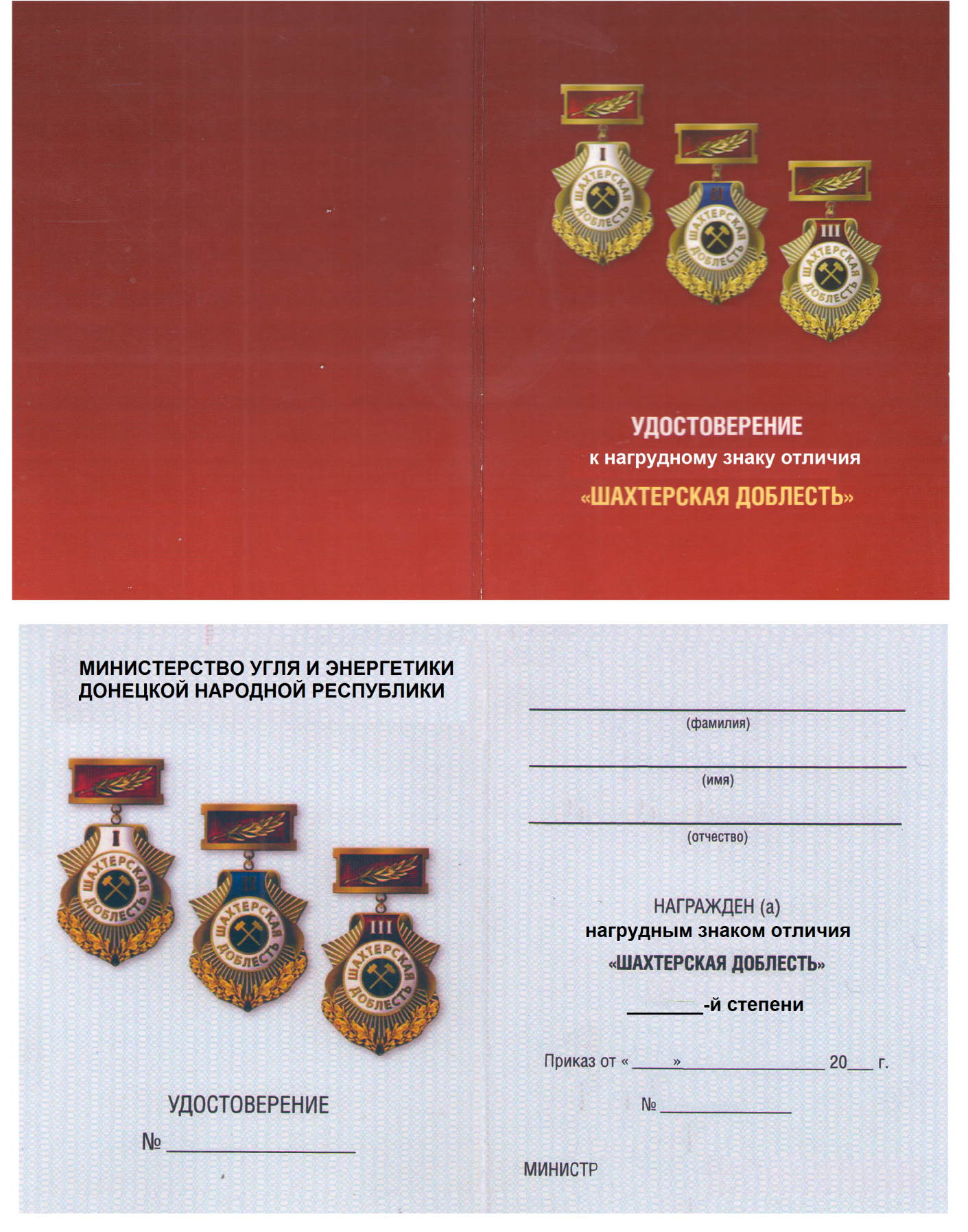 Продолжение приложения 2ОПИСАНИЕ УДОСТОВЕРЕНИЯ К НАГРУДНОМУ ЗНАКУ ОТЛИЧИЯ«ШАХТЕРСКАЯ ДОБЛЕСТЬ» I, II, III СТЕПЕНЕЙУдостоверение к нагрудному знаку отличия «Шахтерская доблесть»                 I, II, III степеней (далее - удостоверение) имеет форму книжки в твердом переплете размером 100x150 мм стилизованного бордового цвета (снизу вверх переходящее от светлого до темного бордового цвета), внутри – фоновое волнистое изображение нежно-голубого цвета.На обложке удостоверения изображены нагрудные знаки отличия «Шахтерская доблесть» I, II, III степеней, ниже – надписи в три строки по центру: «УДОСТОВЕРЕНИЕ» «к нагрудному знаку отличия» – белого цвета, «ШАХТЁРСКАЯ ДОБЛЕСТЬ» – светло-жёлтого цвета.На левой внутренней стороне удостоверения в верхней части расположена надпись в две строки: «МИНИСТЕРСТВО УГЛЯ И ЭНЕРГЕТИКИ» «ДОНЕЦКОЙ НАРОДНОЙ РЕСПУБЛИКИ». По центру изображены три знака отличия «Шахтерская доблесть» I, II, III степени. Под изображением - в две строки слово и символы «УДОСТОВЕРЕНИЕ № ___».На правой внутренней стороне удостоверения в верхней части по центру располагаются надписи в три строки: (фамилия), (имя), (отчество). Ниже в четыре строки слова: «НАГРАЖДЕН (а)» «нагрудным знаком отличия» «ШАХТЕРСКАЯ ДОБЛЕСТЬ» «__-й степени» под ними в две строки размещены надписи и символы: «Приказ от «____» ______ 20__г.»,                  «№ __________». Ниже от левого поля расположено слово «МИНИСТР».Инициалы имени, отчества и фамилия Министра указываются на этой же строке от правого поля.Оттиск гербовой печати Министерства угля и энергетики Донецкой Народной Республики ставится в левом углу.Заполнение строк удостоверения выполняется синим или черным цветом чернил.